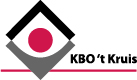 Heerhugowaard, 1 maart 2020.Beste leden en genodigden.Namens het bestuur nodig ik U uit tot het bijwonen van deAlgemene Ledenvergadering welke op woensdagmiddag 18  maart 2020 om 14.00 uur in “De Deel” wordt  gehouden.Agenda:Welkom en opening door de voorzitter.Notulen Algemene Ledenvergadering van 27 maart 2019.Verslag Secretaris 2019-2020.Verslag van de Penningmeester boekjaar 2019 en begroting 2020.Verslag van de kascontrolecommissie, mevr. G Zuurbier en dhr. Rob SchenkBenoeming nieuwe kascontrolecommissie 2020.Bestuursverkiezing.Reglementair aftredend zijn Trudie Does en Piet van Langen.Piet heeft te kennen gegeven met zijn bestuursfunctie te stoppen en is derhalveniet herkiesbaar.Trudie is wel herkiesbaar.Tot één dag voor de vergadering kunnen leden zich schriftelijk kandidaat stellenbij de secretaris voor een functie in het bestuur.Hierna wordt er afscheid genomen van Piet en Annie, want ook zij heeft te kennen gegeven niet meer op de spellenmiddagen de catering te verzorgen.    8.     Rondvraag.  Sluiting door de voorzitter.                                        PauzeNa de pauze komt de heer Henk Kouw op zijn eigen humoristische wijze onsdoor middel van verhalen en beelden van alles vertellen over 75 jaar bevrijding van Noord Holland en Heerhugowaard en omgeving, een gezellige verhalen verteller is die man.Hopende U met velen te mogen begroeten op onze jaarvergadering op 18 maart.Namens het bestuur, Riny Rijpkema, secretaresse.